Замена гирлянд изоляторов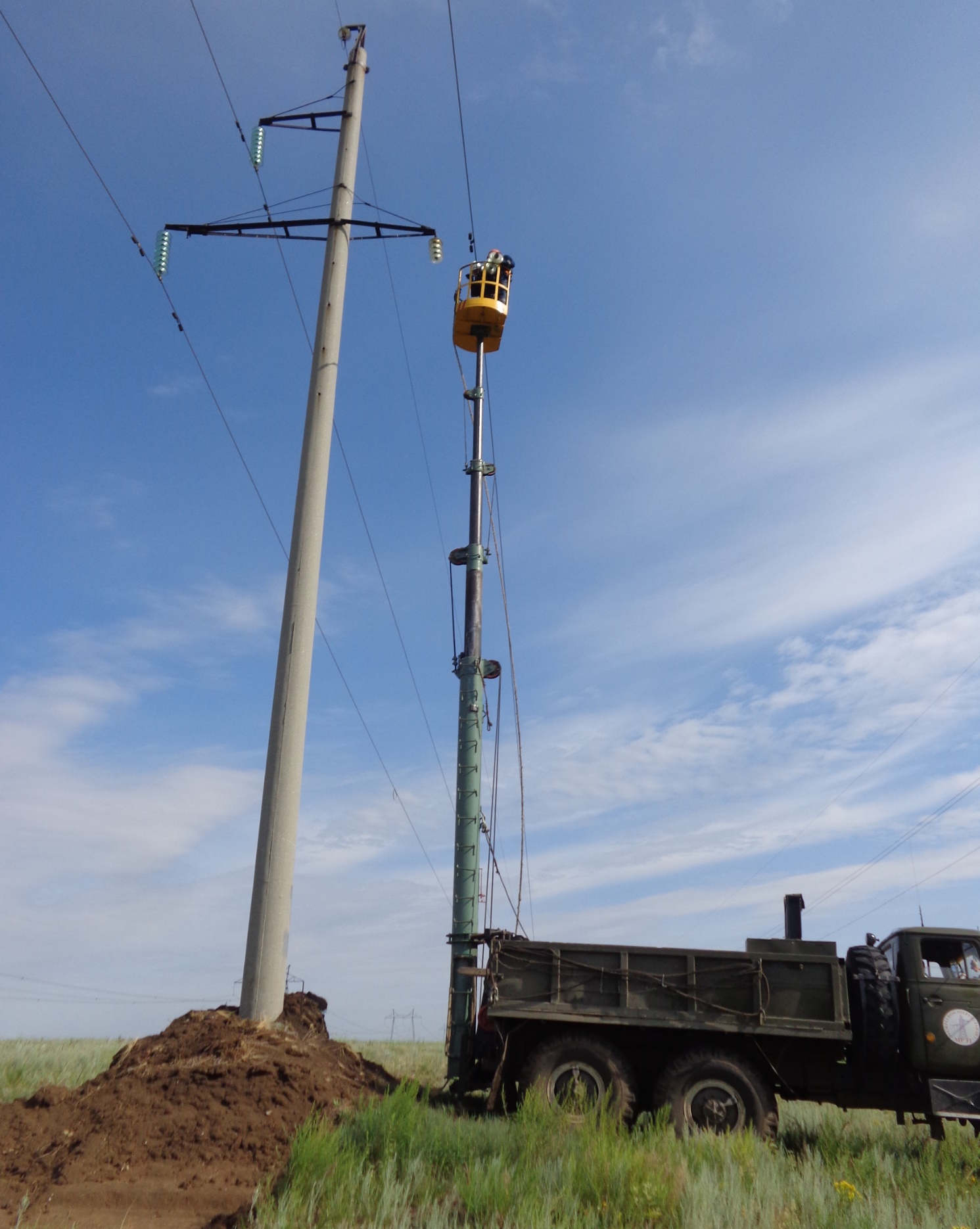 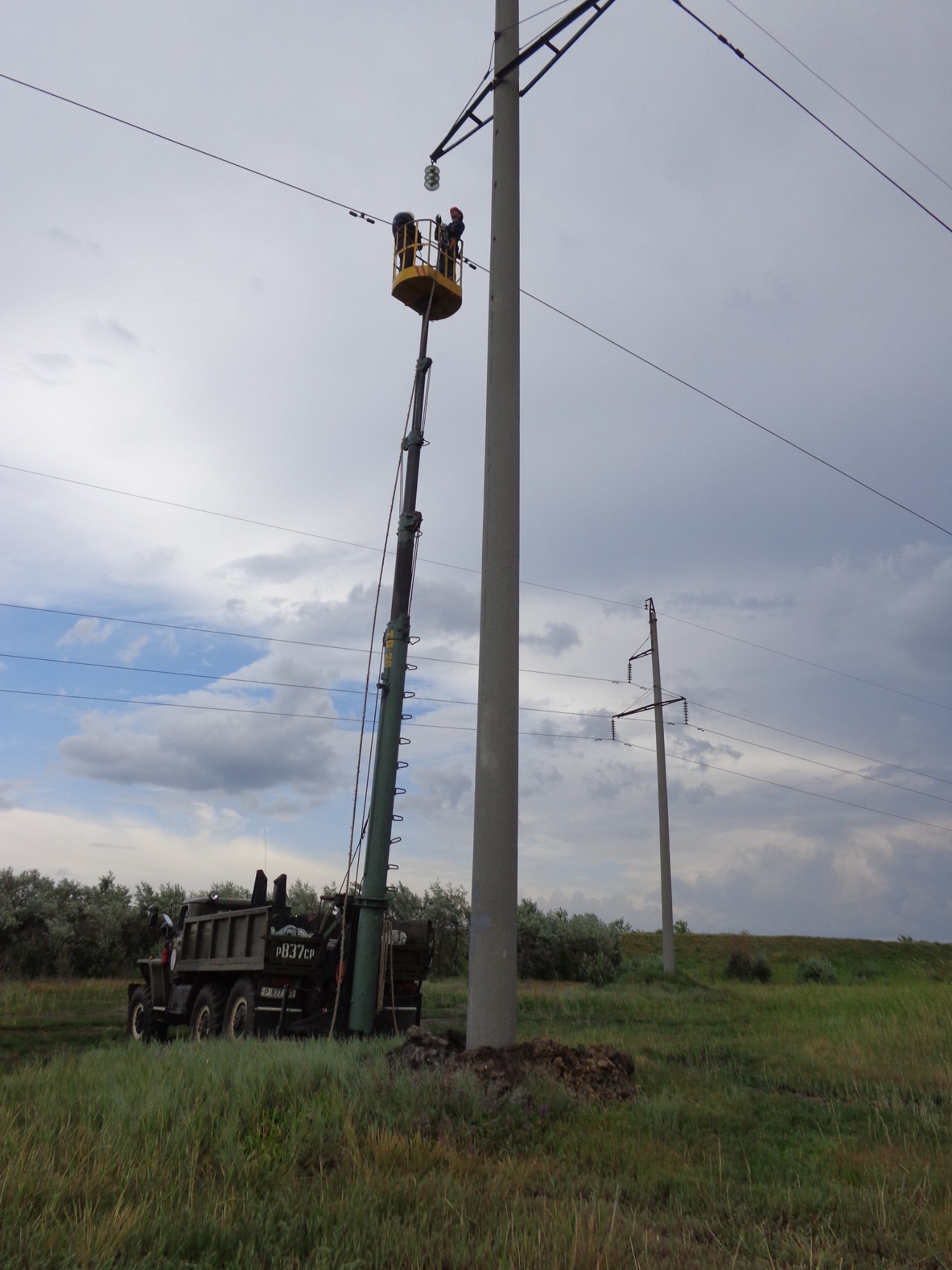 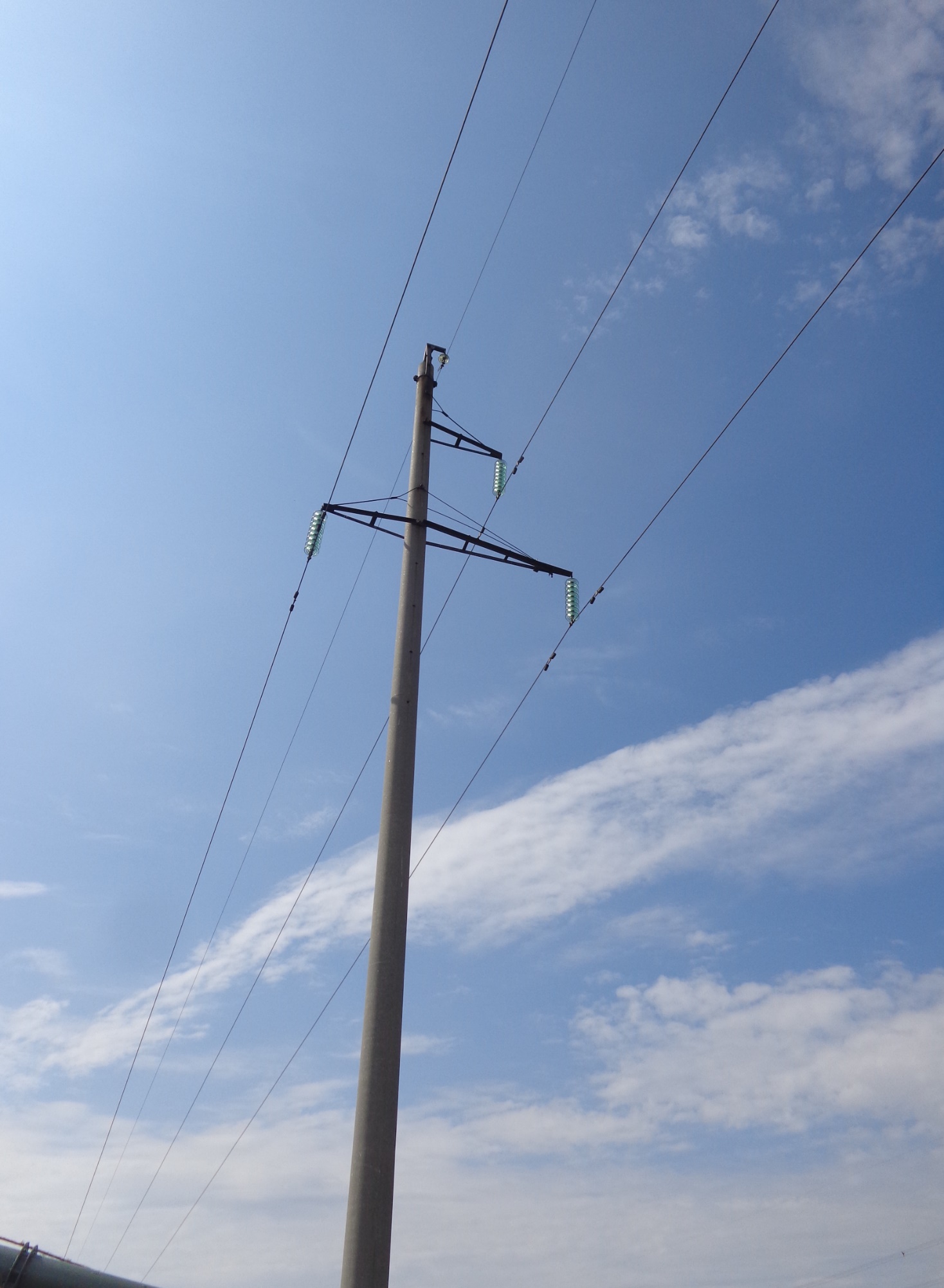 